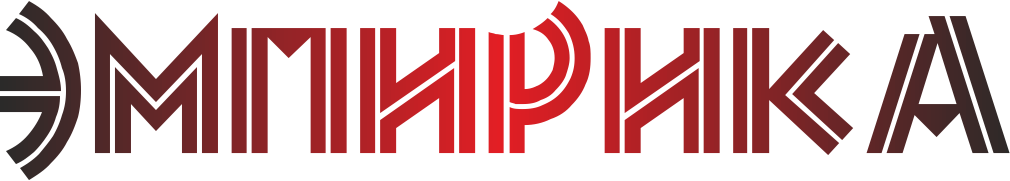 Россия, 625000, г. Тюмень, ул. М.Сперанского, 37 кв.56  тел. 8 929 266 06 90 e-mail: sociologos@bk.ruИНН/КПП 7203342002/720301001  р/с 40702810200020018429  в Филиале №6602 ВТБ 24 (ПАО)   к/с 30101810965770000413 БИК 046577413УТВЕРЖДАЮГенеральный директорРупп С.В.Результаты проведения независимой оценки качества условий оказания услуг учреждениями культуры Вологодской областиТюмень, 2020 г.СОДЕРЖАНИЕВВЕДЕНИЕДля выявления качества условий оказания услуг учреждениями культуры Вологодской области проведена независимая оценка. Все работы выполнены в соответствии с:Федеральным законом от 05.12.2017 № 392 «О внесении изменений в отдельные законодательные акты Российской Федерации 
по вопросам совершенствования проведения независимой оценки качества условий оказания услуг организациями в сфере культуры, охраны здоровья, образования, социального обслуживания и федеральными учреждениями медико-социальной экспертизы»;Федеральным законом от 21.07.2014 № 256-ФЗ «О внесении изменений в отдельные законодательные акты Российской Федерации 
по вопросам проведения независимой оценки качества оказания услуг организациями в сфере культуры, социального обслуживания, охраны здоровья и образования»;Постановлением Правительства РФ от 31.05.2018 № 638 
«Об утверждении Правил сбора и обобщения информации о качестве условий оказания услуг организациями в сфере культуры, охраны здоровья, образования, социального обслуживания и федеральными учреждениями медико-социальной экспертизы»;Перечнем показателей, характеризующих общие критерии оценки качества условий оказания услуг организациями культуры, утвержденным приказом Министерства культуры Российской Федерации 
от 27.04.2018 № 599;Методикой выявления и обобщения мнения граждан о качестве условий оказания услуг организациями в сфере культуры, охраны здоровья, образования, социального обслуживания и федеральными учреждениями медико-социальной экспертизы (утверждена приказом Минтруда России 
от 30 октября 2018 № 675н);Единым порядком расчета показателей, характеризующих общие критерии оценки качества условий оказания услуг организациями в сфере культуры, охраны здоровья, образования, социального обслуживания 
и федеральными учреждениями медико-социальной экспертизы, утвержденным приказом Минтруда России от 31 мая 2018 № 344н 
«Об утверждении Единого порядка расчета показателей, характеризующих общие критерии оценки качества условий оказания услуг организациями 
в сфере культуры, охраны здоровья, образования, социального обслуживания и федеральными учреждениями медико-социальной экспертизы»;Приказом Минфина России от 22.07.2015 № 116н «О составе информации о результатах независимой оценки качества образовательной деятельности организаций, осуществляющих образовательную деятельность, оказания услуг организациями культуры, социального обслуживания, медицинскими организациями, размещаемой на официальном сайте 
для размещения информации о государственных и муниципальных учреждениях в информационно-телекоммуникационной сети «Интернет» 
и порядок ее размещения»;Совокупность используемых методов при оказании услуг, позволила получить информации по следующим направлениям:1) открытость и доступность информации об организации;2) комфортность условий предоставления услуг;3) доброжелательность, вежливость работников организаций;4) удовлетворенность качеством условий оказания услуг;5) доступность услуг для инвалидов.Сбор и обобщение информации о качестве условий оказания услуг осуществлялся в соответствии с показателями, характеризующими общие критерии оценки условий качества оказания услуг.Согласно методическим рекомендациям по проведению независимой оценки опросу подлежит 40% от числа получателей услуг за предыдущий календарный период, но не более 600 человек. Все работы по проведению независимой оценки проведены удаленно, при помощи специализированного сервиса «Тестограф».Результаты независимой оценки качества условий оказания услуг 1. Показатели, характеризующие открытость и доступность информации 
об организации социальной сферы1.1 Соответствие информации о деятельности организации социальной сферы, размещенной на общедоступных информационных ресурсах. По данному критерию оценивается информативность стендов 
и официальных сайтов учреждений. Максимальное количество баллов 
по данному критерию – 100 баллов. Итоговые баллы по данному критерию представлены в Таблице 2. Таблица 2. Баллы по критерию 1.11.2 Наличие на официальном сайте организации социальной сферы информации о дистанционных способах обратной связи и взаимодействия 
с получателями услуг и их функционирование. В соответствии с Единым порядком расчета за информацию и функционирование каждого из пяти (5) дистанционных способов обратной связи и взаимодействия с получателем услуг учреждению присваивается 30 баллов. При наличии информации и функционировании более трех (3) способов учреждению присваивается 100 баллов. Максимальное количество баллов по данному критерию – 100 баллов. Итоговые баллы по данному критерию представлены в Таблице 3.Таблица 3. Баллы по критерию 1.2*Форма для подачи электронного обращения или получения консультации **Часто задаваемые вопросы***Обеспечение технической возможности выражения получателями услуг мнения о качестве оказания услуг1.3 Доля получателей услуг, удовлетворенных открытостью, полнотой и доступностью информации о деятельности организации социальной сферы, размещенной на информационных стендах в помещении организации социальной сферы, на официальном сайте организации социальной сферы. В соответствии с Единым порядком расчета, значение данного критерия рассчитывается по данным опроса получателей услуг. Максимальное количество баллов по данному критерию – 100 баллов. Итоговые баллы по данному критерию представлены в Таблице 4.Таблица 4. Баллы по критерию 1.32. Показатели, характеризующие комфортность условий предоставления услуг2.1 Обеспечение в организации социальной сферы комфортных условий предоставления услуг. В соответствии с Единым порядком расчета 
за наличие каждого из условий комфортности организации присваивается 
20 баллов. При наличии пяти (5) и более условий организации присваивается 100 баллов. Максимальное значение баллов по данному критерию – 100 баллов. Итоговые баллы представлены в Таблице 5.Таблица 5. Баллы по критерию 2.12.2 Время ожидания предоставления услуги. В соответствии с Единым порядком расчета в учреждениях культуры показатель 2.2 
не применяется. Рассчитывается как среднее арифметическое между 2.1 и 2.3.2.3 Доля получателей услуг, удовлетворенных комфортностью предоставления услуг организацией. В соответствии с Единым порядком расчета, значение данного критерия рассчитывается по данным опроса получателей услуг. Максимальное количество баллов по данному критерию – 100 баллов. Итоговые баллы по данному критерию представлены в Таблице 6Таблица 6. Баллы по критерию 2.33. Показатели, характеризующие доступность услуг для инвалидов3.1 Оборудование помещений организации социальной сферы и прилегающей к ней территории с учетом доступности для инвалидов. В соответствии с Единым порядком расчета за наличие каждого из условий доступности организации присваивается 20 баллов. При наличии пяти (5) условий организации присваивается 100 баллов. Максимальное значение баллов по данному критерию – 100 баллов. Итоговые баллы представлены в Таблице 7.Таблица 7. Баллы по критерию 3.13.2 Обеспечение в организации социальной сферы условий доступности, позволяющих инвалидам получать услуги наравне с другими. В соответствии с Единым порядком расчета за наличие каждого из условий доступности организации присваивается 20 баллов. При наличии пяти (5) и более условий организации присваивается 100 баллов. Максимальное значение баллов по данному критерию – 100. Итоговые баллы представлены в Таблице 8.Таблица 8. Баллы по критерию 3.23.3 Доля получателей услуг, удовлетворенных доступностью услуг 
для инвалидов.В соответствии с Единым порядком расчета, значение данного критерия рассчитывается по данным опроса получателей услуг. Максимальное количество баллов по данному критерию – 100 баллов. Итоговые баллы по данному критерию представлены в Таблице 9.Таблица 9. Баллы по критерию 3.34. Показатели, характеризующие доброжелательность, вежливость работников организации социальной сферы4.1 Доля получателей услуг, удовлетворенных доброжелательностью, вежливостью работников организации социальной сферы, обеспечивающих первичный контакт и информирование получателя услуги 
при непосредственном обращении в организацию социальной сферы.В соответствии с единым порядком расчета, значение данного критерия рассчитывается по данным опроса получателей услуг. Максимальное количество баллов по данному критерию – 100 баллов. Итоговые баллы по данному критерию представлены в Таблице 10.Таблица 10. Баллы по критерию 4.14.2 Доля получателей услуг, удовлетворенных доброжелательностью, вежливостью работников организации социальной сферы, обеспечивающих непосредственное оказание услуги при обращении в организацию социальной сферы.В соответствии с Единым порядком расчета, значение данного критерия рассчитывается по данным опроса получателей услуг. Максимальное количество баллов по данному критерию – 100 баллов. Итоговые баллы по данному критерию представлены в Таблице 11.Таблица 11. Баллы по критерию 4.24.3 Доля получателей услуг, удовлетворенных доброжелательностью, вежливостью работников организации социальной сферы при использовании дистанционных форм взаимодействия. В соответствии с Единым порядком расчета, значение данного критерия рассчитывается по данным опроса получателей услуг. Максимальное количество баллов по данному критерию – 100 баллов. Итоговые баллы по данному критерию представлены в Таблице 12.Таблица 12. Баллы по критерию 4.35. Показатели, характеризующие удовлетворенность условиями оказания услуг5.1 Доля получателей услуг, которые готовы рекомендовать организацию социальной сферы родственникам и знакомым.В соответствии с Единым порядком расчета, значение данного критерия рассчитывается по данным опроса получателей услуг. Максимальное количество баллов по данному критерию – 100 баллов. Итоговые баллы по данному критерию представлены в Таблице 13.Таблица 13. Баллы по критерию 5.15.2 Доля получателей услуг, удовлетворенных организационными условиями предоставления услуг.В соответствии с Единым порядком расчета, значение данного критерия рассчитывается по данным опроса получателей услуг. Максимальное количество баллов по данному критерию – 100 баллов. Итоговые баллы по данному критерию представлены в Таблице 14.Таблица 14. Баллы по критерию 5.25.3 Доля получателей услуг, удовлетворенных в целом условиями оказания услуг в организации социальной сферы.В соответствии с Единым порядком расчета, значение данного критерия рассчитывается по данным опроса получателей услуг. Максимальное количество баллов по данному критерию – 100 баллов. Итоговые баллы по данному критерию представлены в Таблице 15.Таблица 15. Баллы по критерию 5.3Перечень выявленных недостатков по результатам независимой оценкиВ рамках проведения независимой оценки в соответствии с утвержденным перечнем показателей в учреждениях культуры Вологодской области выявлен ряд недостатков, а именно:1) Недостатки, выявленные по результатам обследования официальных сайтов организаций, т.е. отсутствуют некоторые информационные объекты/элементы или соответствующая информация на официальном сайте организации (см. Приложение 1);2) Недостатки, выявленные по результатам обследования информационных стендов организаций, т.е. отсутствуют некоторые информационные объекты/элементы или соответствующая информация 
на информационном стенде организации (см. Приложение 2);3) Недостатки, выявленные в ходе изучения условий комфортности оказания услуг, т.е. отсутствуют некоторые параметры комфортности 
 (см. Приложение 2);4) Недостатки, выявленные в ходе изучения условий доступности услуг для инвалидов, т.е. отсутствуют некоторые параметры доступности 
 (см. Приложение 2). ЗАКЛЮЧЕНИЕПо результатам проведения независимой оценки качества условий оказания услуг учреждениями культуры Вологодской области итоговый балл отрасли культуры составил 85,8 баллов.Итоговые значения показателей независимой оценкиСредние значения критериев НОК в разрезе муниципальных образованийНа основании полученных данных для практической реализации предлагаются следующие рекомендации:1) Для повышения показателей информационной открытости необходимо устранить выявленные недостатки официальных сайтов организаций в сети Интернет, а также выявленные недостатки информационных стендов;2) Для повышения показателей комфортности условий оказания услуг необходимо устранить выявленные недостатки по параметрам, характеризующим комфортность условий оказания услуг;3) Для повышения показателей доступности услуг для инвалидов необходимо оценить возможность (в том числе техническую), а также необходимость устранения выявленных недостатков оборудованности организаций, с учетом наличия определенных категорий получателей услуг 
с ограниченными возможностями;4) Для повышения показателей удовлетворенности получателей услуг различными показателями работы учреждений рекомендуется рассмотреть рекомендации/недостатки/пожелания, отмеченные самими получателями услуг в ходе опроса.Рекомендации и пожелания респондентов, выявленные в ходе опроса получателей услуг: ОрганизацияКоличество информационных объектов на стенде(max 10)Информативность стендаКоличество информационных объектов на сайте(max 13)Информативность сайтаИтоговый баллТарногский районБУК Тарногского МР «Тарногский центр культурного развития»101001076,988,5БУК «Тарногский центр традиционной народной культуры»101001076,988,5БУК «Тарногский музей традиционной народной культуры»9901076,983,5БУК «Межпоселенческая централизованная библиотечная система»101001076,988,5ОрганизацияТелефонЭлектронная почтаЭлектронные сервисы*«ЧЗВ» **Анкета или ссылка на нее***Итоговый баллТарногский районБУК Тарногского МР «Тарногский центр культурного развития»++---60БУК «Тарногский центр традиционной народной культуры»++---60БУК «Тарногский музей традиционной народной культуры»++---60БУК «Межпоселенческая централизованная библиотечная система»++---60ОрганизацияКоличество оценивших стендКол-во удовлетворенныхБаллы по стендуКоличество оценивших сайтКол-во удовлетворенныхБаллы по сайтуИтоговый балл Тарногский районБУК Тарногского МР «Тарногский центр культурного развития»55152996,042941697,096,5БУК «Тарногский центр традиционной народной культуры»58258099,754052697,498,5БУК «Тарногский музей традиционной народной культуры»58458299,758057799,599,6БУК «Межпоселенческая централизованная библиотечная система»61861499,457156198,298,8ОрганизацияНаличие комфортной зоны отдыха Наличие и понятность навигации внутри организацииНаличие и доступность питьевой водыНаличие и доступность санитарно-гигиенических помещенийСанитарное состояние помещений Транспортная доступностьВозможность бронирования/записиИтоговый баллТарногский районБУК Тарногского МР «Тарногский центр культурного развития»+-+++++100БУК «Тарногский центр традиционной народной культуры»+++++++100БУК «Тарногский музей традиционной народной культуры»+++++++100БУК «Межпоселенческая централизованная библиотечная система»+++++++100ОрганизацияКоличество ответившихКоличество удовлетворенныхИтоговый баллТарногский районБУК Тарногского МР «Тарногский центр культурного развития»61557092,7БУК «Тарногский центр традиционной народной культуры»64463999,2БУК «Тарногский музей традиционной народной культуры»60960098,5БУК «Межпоселенческая централизованная библиотечная система»70570199,4ОрганизацияОборудование входных групп пандуса-миНаличие выделенных стоянок для автотранспортных средств инвалидовНаличие адаптированных лифтов, поручней, расширенных дверных проемовНаличие сменных кресел-колясокНаличие специально оборудованного санитарно-гигиенического помещенияИтоговый баллТарногский районБУК Тарногского МР «Тарногский центр культурного развития»+-+--40БУК «Тарногский центр традиционной народной культуры»+-+-+60БУК «Тарногский музей традиционной народной культуры»+-+-+60БУК «Межпоселенческая централизованная библиотечная система»+++--60ОрганизацияДублирование для инвалидов по слуху и зрению звуковой и зрительной информацииДублирование надписей, знаков и иной текстовой и графической информации знаками, выполненными рельефно-точечным шрифтом БрайляВозможность предоставления инвалидам по слуху (слуху и зрению) услуг сурдопереводчика (тифлосурдопереводчика)Наличие альтернативной версии сайта организации для инвалидов по зрениюПомощь, оказываемая работниками организации, прошедшими необходимое обучение по сопровождению инвалидов в организацииНаличие возможности предоставления услуг в дистанционном режиме или на домуИтоговый баллТарногский районБУК Тарногского МР «Тарногский центр культурного развития»-+--++60БУК «Тарногский центр традиционной народной культуры»----++40БУК «Тарногский музей традиционной народной культуры»----++40БУК «Межпоселенческая централизованная библиотечная система»----++40ОрганизацияКоличество ответивших Количество удовлетворенныхИтоговый баллТарногский районБУК Тарногского МР «Тарногский центр культурного развития»514384,3БУК «Тарногский центр традиционной народной культуры»174174100,0БУК «Тарногский музей традиционной народной культуры»585696,6БУК «Межпоселенческая централизованная библиотечная система»12212199,2ОрганизацияКоличество ответившихКоличество удовлетворенныхИтоговый баллТарногский районБУК Тарногского МР «Тарногский центр культурного развития»61559696,9БУК «Тарногский центр традиционной народной культуры»64464299,7БУК «Тарногский музей традиционной народной культуры»60960799,7БУК «Межпоселенческая централизованная библиотечная система»70570399,7ОрганизацияКоличество ответившихКоличество удовлетворенныхИтоговый баллТарногский районБУК Тарногского МР «Тарногский центр культурного развития»61560398,0БУК «Тарногский центр традиционной народной культуры»644644100,0БУК «Тарногский музей традиционной народной культуры»609609100,0БУК «Межпоселенческая централизованная библиотечная система»70570399,7ОрганизацияКоличество ответившихКоличество удовлетворенныхИтоговый баллТарногский районБУК Тарногского МР «Тарногский центр культурного развития»39939599,0БУК «Тарногский центр традиционной народной культуры»58258199,8БУК «Тарногский музей традиционной народной культуры»583583100,0БУК «Межпоселенческая централизованная библиотечная система»61060999,8ОрганизацияКоличество ответившихКоличество удовлетворенныхИтоговый баллТарногский районБУК Тарногского МР «Тарногский центр культурного развития»61559897,2БУК «Тарногский центр традиционной народной культуры»64464299,7БУК «Тарногский музей традиционной народной культуры»60960399,0БУК «Межпоселенческая централизованная библиотечная система»70569999,1ОрганизацияКоличество ответившихКоличество удовлетворенныхИтоговый баллТарногский районБУК Тарногского МР «Тарногский центр культурного развития»61558194,5БУК «Тарногский центр традиционной народной культуры»64464099,4БУК «Тарногский музей традиционной народной культуры»60959898,2БУК «Межпоселенческая централизованная библиотечная система»70566494,2ОрганизацияКоличество ответившихКоличество удовлетворенныхИтоговый баллТарногский районБУК Тарногского МР «Тарногский центр культурного развития»61559696,9БУК «Тарногский центр традиционной народной культуры»64464199,5БУК «Тарногский музей традиционной народной культуры»60960599,3БУК «Межпоселенческая централизованная библиотечная система»70570099,3№ п/пОрганизация Показатели характеризующие открытость и доступность информации об организацииПоказатели характеризующие открытость и доступность информации об организацииПоказатели характеризующие открытость и доступность информации об организацииИтого по критерию 1Показатели характеризующие комфортность условий оказания услугПоказатели характеризующие комфортность условий оказания услугПоказатели характеризующие комфортность условий оказания услугИтого по критерию 2Показатели характеризующие доступность услуг для инвалидовПоказатели характеризующие доступность услуг для инвалидовПоказатели характеризующие доступность услуг для инвалидовИтого по критерию 3Показатели характеризующие доброжелательность и вежливость работников организацииПоказатели характеризующие доброжелательность и вежливость работников организацииПоказатели характеризующие доброжелательность и вежливость работников организацииИтого по критерию 4Показатели характеризующие удовлетворенность условиями оказания услугПоказатели характеризующие удовлетворенность условиями оказания услугПоказатели характеризующие удовлетворенность условиями оказания услугИтого по критерию 5Итоговый балл по учреждению№ п/пОрганизация 1.11.21.3Итого по критерию 12.12.22.3Итого по критерию 23.13.23.3Итого по критерию 34.14.24.3Итого по критерию 45.15.25.3Итого по критерию 5Итоговый балл по учреждениюг. ВологдаМАУК «Парки города Вологды»26,61838,883,33037,326,093,30023,623,637,738,819,195,628,718,747,494,878,1Бабаевский районМБУК «Бабаевский краеведческий музей им. М.В. Горбуновой»27,73039,997,63038,427,696,102429,353,340,040,020,0100,030,019,548,798,289,0МБУК «Бабаевский центр культурного развития»26,61837,381,83039,128,797,812829,349,339,239,619,998,829,819,549,899,185,3МБУК «Культурно-досуговое объединение сельского поселения Борисовское»23,61836,678,23039,729,599,218829,955,939,839,819,999,529,819,649,799,186,4МБУК «Культурно-досуговое объединение сельского поселения Тороповское» 26,22739,592,73039,429,198,662428,958,939,339,420,098,729,319,548,997,789,3МКУК «Бабаевская межпоселенческая централизованная библиотечная система»26,61838,783,23037,125,792,801626,042,038,238,519,496,128,117,746,992,781,3Бабушкинский районМБУК «Бабушкинский районный исторический музей»25,92739,792,52435,629,489,102417,941,939,839,919,999,629,918,949,698,384,3МУК «Бабушкинская межпоселенческая централизованная библиотечная система»23,23039,492,63037,726,694,461622,544,539,039,919,998,829,819,649,999,385,9МБУК Бабушкинского МР «Районный Дом культуры»27,72739,894,52435,529,288,7122428,764,739,539,719,999,129,719,749,598,989,2Белозерский районМБУК Белозерского МР «Центр культурного развития»26,21838,282,43038,427,696,061623,545,539,539,219,898,429,219,047,895,983,7МУК Белозерского МР «Центр ремесел и туризма»28,92740,095,83039,829,899,602428,952,940,039,920,099,929,920,050,099,989,6МБУК «Белозерская межпоселенческая библиотека»28,52738,794,23037,926,894,7123225,169,139,639,819,999,229,819,449,698,891,2Вашкинский районБУК «Вашкинский районный Дом культуры»26,61839,484,03039,429,298,661628,450,439,439,619,998,929,319,148,897,285,8БУК «Вашкинский районный краеведческий музей»25,11839,582,63037,626,494,161626,248,239,239,820,099,029,719,649,999,284,6БУК Вашкинского МР «Межпоселенческая центральная районная библиотека»28,92739,795,53039,729,599,262429,759,739,439,620,099,129,819,849,699,190,5Великоустюгский районМБУК Великоустюгского МР «Сусоловский дом культуры»26,61839,784,3623,929,959,80012,312,339,540,019,999,429,919,149,898,870,9БУК Великоустюгского МР «Юдинский дом культуры»23,61840,081,63040,030,0100,06028,034,040,040,019,999,930,020,050,0100,083,1Верховажский районМБУК «Верховажская межпоселенческая централизованная библиотечная система»26,62738,892,33039,429,298,602428,552,539,839,819,999,629,719,549,899,088,4МБУК «Верховажский районный историко-художественный музей»27,72739,193,83038,427,696,002430,054,039,540,020,099,529,619,149,498,188,3МБУК «Верховажский районный «Центр традиционной народной культуры»26,22738,691,83039,729,699,362429,659,639,739,619,999,229,519,649,398,489,7МБУК «Верховажский районный Дом культуры»24,72738,990,63039,128,797,8242428,276,238,338,719,796,729,119,048,296,391,5МБУК «Верховский культурно-досуговый центр»26,61837,882,43038,427,696,0241626,666,639,639,619,899,029,118,848,496,288,0МБУК «Климушинский дом культуры»25,11834,978,03039,529,298,70813,321,339,240,020,099,228,519,049,797,278,9МБУК «Коленгский досуговый центр»25,11838,681,73040,030,0100,00030,030,039,639,919,999,429,919,949,999,782,2БУК «Липецкий Дом культуры»25,11836,079,03039,128,797,9241627,567,538,137,819,695,528,618,048,795,287,0МБУК «Морозовское культурно-спортивное объединение»26,62740,093,63039,128,697,70830,038,040,040,020,0100,029,018,747,795,484,9МБУК «Культурно-досуговое объединение Нежнекулойского сельского поселения»26,62740,093,63028,713,071,701630,046,040,040,020,0100,030,020,050,0100,082,3МБУК «Чушевицкое социально-культурное объединение»26,61839,984,43039,729,699,36827,541,539,839,620,099,429,718,949,598,184,5МБУК «Культурно-досуговый центр Шелотского сельского поселения»25,12737,589,63038,628,096,662430,060,038,239,619,797,528,718,947,294,787,7Вожегодский районМБУК «Вожегодский районный краеведческий музей»24,72739,991,63039,429,198,663227,465,439,739,919,999,529,919,749,999,490,9МБУК «Центр традиционной народной культуры»26,61839,984,43039,929,899,712829,749,739,639,920,099,529,919,849,899,586,6МБУК «Вожегодская централизованная библиотечная система»26,61839,684,23039,629,499,161627,649,639,839,919,999,529,819,449,698,886,2МБУК «Вожегодский районный центр культурного развития» 28,52739,695,13039,529,398,9244028,792,739,839,819,999,629,719,749,699,097,1МБУК «Кадниковский Дом культуры»25,11838,982,02435,429,288,6121627,155,139,639,819,999,429,819,649,498,884,8МБУ «Культурно-спортивный комплекс «Явенгское»»25,12738,490,52433,125,782,801627,543,539,539,920,099,429,819,349,698,783,0Вологодский районМБУК «Кубенский Дом культуры»26,61835,580,13038,327,495,701627,843,839,839,819,999,529,419,649,298,283,4МБУК «Культурно-досуговое объединение «Сосновское»24,72735,787,43035,823,789,50813,521,538,837,219,295,128,817,742,889,276,5МБУК «Старосельский Дом культуры»25,11839,282,22433,726,584,201625,341,338,038,119,895,927,718,046,191,779,0Вытегорский районМБУК «Вытегорский районный центр культуры»25,11838,481,53036,424,590,924025,949,937,838,819,496,128,617,947,093,582,4КУК сельского поселения Андомское «Онего»19,41837,274,63032,118,280,312818,938,939,036,819,795,428,117,247,392,676,4КУК сельского поселения Оштинское «Центр досуга «Мегра»24,21837,880,03038,828,297,024027,451,438,939,319,797,929,519,248,797,384,7БУК «Центр культуры «Вытегра» (Городской Дом культуры)26,61838,282,83036,624,891,40827,135,137,938,419,595,829,119,148,296,480,3МКУК «Вытегорская централизованная библиотечная система»24,21840,082,23036,624,991,561619,641,639,440,020,099,330,019,949,799,682,9МБУК «Вытегорский объединенный музей»26,61838,983,52433,125,782,901624,840,839,439,819,999,129,819,449,799,081,1МБУК «Вытегорский историко-этнографический музей»26,61836,581,03039,729,699,461629,251,240,040,020,0100,029,919,950,099,886,3МКУ Вытегорского района молодежный центр «Альтернатива»22,71839,980,73039,929,899,701620,736,739,639,819,899,229,819,849,899,383,1Грязовецкий районБУК Грязовецкого МР «Культурно-досуговый центр»30,02739,896,83039,829,899,6242424,072,039,639,520,099,129,519,649,898,893,3БУК «Грязовецкий музей истории и народной культуры»26,61840,084,63039,929,999,962427,457,440,040,020,0100,030,019,950,099,988,3БУК Грязовецкого МР «Межпоселенческая центральная библиотека»28,52739,795,23039,629,599,102427,851,840,040,020,0100,029,819,949,999,689,1БУК «Вохтожский поселковый Дом культуры»26,61839,484,03039,329,098,461628,650,639,239,720,098,829,819,749,699,186,2Кадуйский районМБУК «Кадуйский Дом культуры»25,11839,582,63039,829,899,6121628,856,839,739,820,099,529,919,849,699,387,5МБУК «Кадуйский районный краеведческий музей им. А.Г. Юкова»26,61840,084,53040,029,999,961627,249,240,040,020,0100,029,920,049,999,886,7МБУК «Кадуйский районный центр народной традиционной культуры и ремесел»25,11840,083,13040,029,999,90826,734,740,040,020,0100,030,020,050,0100,083,5МКУК «Межпоселенческая библиотечная система Кадуйского муниципального района»25,11839,882,93039,128,697,701626,142,139,940,020,099,929,919,350,099,284,4МКУК «Никольский Дом культуры»23,91839,881,73038,026,994,901627,243,239,940,020,099,929,920,049,999,883,9МКУК «Рукавицкий Дом культуры»25,41840,083,33040,029,999,901627,643,639,940,019,899,730,020,050,0100,085,3МБУК «Хохловский Дом культуры»25,11839,983,03040,029,999,961628,750,740,040,020,0100,029,920,049,999,886,7Кирилловский районАУК Кирилловского МР «Центр культурного развития»26,61839,083,63038,627,996,5121627,155,138,939,519,898,229,218,948,596,686,0АУК «Кирилловская централизованная библиотечная система»27,43037,895,23039,929,999,9182428,170,139,939,819,699,229,819,749,598,992,6Кичменгско-Городецкий районБУК «Кичменгско-Городецкий районный краеведческий музей»27,43039,596,83039,929,999,903226,358,339,939,920,099,829,919,949,999,890,9БУК «Районный Дом культуры»26,61839,684,23039,228,898,0181625,459,439,039,019,997,929,219,148,596,887,2БУК «Кичменгско-Городецкая центральная межпоселенческая библиотека»23,61839,480,93039,529,298,7181628,462,439,639,920,099,529,919,649,999,388,2БУК «Енангское социально-культурное объединение»26,22737,290,42433,125,682,701628,044,037,137,719,594,327,017,646,991,580,5Междуреченский районБУК Междуреченского МР «Центр культурного развития»25,41837,380,73038,127,295,301623,239,237,938,018,894,728,318,447,093,680,7МБУК «Междуреченский районный художественно-краеведческий музей»26,61840,084,63039,929,999,86030,036,040,040,020,0100,030,020,049,999,984,0МБУК «Межпоселенческая централизованная библиотечная система Междуреченского МР»28,92737,993,83037,526,293,7122423,559,539,239,519,798,428,317,048,593,887,8Нюксенский районМБУК «Нюксенский районный Центр культурного развития»28,92739,495,33038,427,696,0183227,877,839,639,620,099,229,419,249,498,093,3МБУК «Нюксенский районный центр традиционной народной культуры»28,92740,095,83039,729,699,4124028,280,239,939,920,099,829,919,849,999,694,9МБУКиТ «Районный этнокультурный центр Пожарище»25,11840,083,13040,030,0100,0242429,077,040,040,020,0100,030,020,050,0100,092,0МБУК «Нюксенский районный краеведческий музей»27,71839,885,53039,429,198,564023,069,039,840,020,099,830,020,050,0100,090,6МКУК «Нюксенская межпоселенческая районная централизованная библиотечная система»27,72739,794,43038,928,497,402424,548,539,839,919,999,729,819,749,799,287,8Сокольский районРайонный центр «Молодежные инициативные группы»25,11839,882,93039,929,899,70830,038,039,939,920,099,829,920,050,099,984,1Тарногский районБУК Тарногского МР «Тарногский центр культурного развития»26,61838,683,23038,527,896,4122425,361,338,839,219,897,829,218,948,596,587,0БУК «Тарногский центр традиционной народной культуры»26,61839,484,03039,829,899,6181630,064,039,940,020,099,829,919,949,899,589,4БУК «Тарногский музей традиционной народной культуры»25,11839,882,93039,729,699,3181629,063,039,940,020,099,929,719,649,799,088,8БУК «Межпоселенческая централизованная библиотечная система»26,61839,584,13039,929,899,7181629,863,839,939,920,099,729,718,849,798,289,1Тотемский районМБУК «Тотемское музейное объединение»26,61839,784,33039,629,499,0183229,679,639,839,920,099,729,819,650,099,492,4МБУК «Тотемская централизованная библиотечная система»26,61839,984,43039,529,298,761627,349,339,639,919,999,429,719,449,798,986,1МБУК «Центр развития культуры «Тотьма»24,43038,692,93038,427,796,1242425,773,739,039,519,798,328,818,948,195,791,3Усть-Кубинский районМУК «Усть-Кубинский  районный краеведческий музей»23,61837,278,73039,829,899,661626,648,639,839,919,999,629,719,849,899,285,1АУ «Центр культуры, библиотечного обслуживания и спорта Усть-Кубинского района»23,61839,681,13039,028,597,618825,251,238,439,819,998,129,618,949,597,985,2Устюженский районМБУК «Устюженский краеведческий музей»26,61840,084,63037,125,792,861626,848,840,040,020,0100,030,019,649,799,385,1МУК «Устюженский организационно-методический центр культуры и туризма»26,61839,684,23037,626,494,10026,926,939,739,719,999,329,719,449,098,180,5МБУ «Долоцкий дом культуры»24,21827,169,41820,112,250,3008,28,219,223,316,458,912,58,422,843,746,1МБУК «Устюженское сельское культурно-досуговое объединение»25,11836,479,53037,225,893,10030,030,036,738,920,095,627,516,147,290,877,8МБУК "Устюженская межпоселенческая централизованная библиотека" им. Батюшковых26,61839,584,13039,228,898,001627,343,339,539,719,999,029,618,949,598,084,5Харовский районМБУ «Харовский центр культурного развития» 28,92739,595,43038,728,096,712830,050,039,339,919,899,029,919,649,498,988,0МБУК«Центр традиционной народной культуры»23,22739,389,52434,928,387,202425,349,338,839,719,998,429,819,849,298,784,6МБУ «Харовский историко-художественный музей»30,03040,0100,03039,829,699,401626,942,939,840,019,999,730,019,549,999,488,3МБУК  «Городской Дом культуры «Мир»25,11838,881,93038,828,297,1122430,066,039,639,420,099,128,817,448,094,287,6МБУ «Харовский культурно-досуговый центр»22,11840,080,03039,929,999,96823,037,039,940,019,999,829,719,949,799,283,2МБУ «Ильинский культурно-досуговый центр»25,11838,781,73039,929,899,70829,337,339,539,919,999,329,319,849,999,083,4МБУ «Семигородний культурно-досуговый центр»25,11839,982,93039,729,699,301628,044,039,839,820,099,629,819,849,799,385,0МБУ «Шапшинский культурно-досуговый центр»22,11839,279,23039,529,398,80030,030,040,040,019,899,829,319,550,098,881,3МБУ «Кубенский культурно-досуговый центр»26,61839,383,93038,627,896,40827,735,739,239,619,798,629,319,548,997,682,5МБУК «Харовская централизованная библиотечная система им. В.И. Белова»26,61838,282,83038,728,096,761627,649,639,539,819,999,129,618,849,497,885,2Чагодошенский районМБУ «Чагодощенский районный Дом культуры»26,62738,992,43038,828,297,0182427,769,738,838,819,697,229,419,348,797,590,7МБУ «Чагодощенский музей истории и народной культуры»26,62738,792,23039,929,899,702421,845,839,940,020,099,929,819,949,999,687,4МБУ «Белокрестское социально-культурное объединение»26,22738,491,63038,828,297,10826,934,939,238,619,997,729,518,848,196,483,5МБУ «Первомайский Дом культуры»25,11839,182,23039,829,799,66829,343,339,739,919,999,529,919,649,899,384,8МБУ Сазоновский Дом культуры25,11839,282,23039,829,699,4181622,256,239,839,920,099,629,817,549,096,386,7МБУ «Чагодощенская централизованная библиотечная система»27,42739,493,73039,529,298,762429,259,239,640,020,099,629,919,750,099,690,2Череповецкий районМУК Череповецкого МР «Межпоселенческий центральный дом культуры»30,02739,396,33039,429,198,5122428,464,439,439,519,898,729,719,749,498,891,3МУК Череповецкого МР «Централизованная библиотечная система»28,93039,998,83039,829,899,662428,758,739,339,820,099,129,919,849,999,691,2МУК Череповецкого МР «Межпоселенческий центр традиционной народной культуры»26,61840,084,53039,929,999,80826,434,439,940,020,099,929,819,949,999,683,6МУК «Абакановское социально-культурное объединение»26,61839,784,33039,329,098,363228,466,439,839,820,099,629,719,949,799,289,5МУК «Воскресенское социально-культурное объединение» 25,11839,682,73039,629,499,10825,433,439,539,519,898,829,519,549,498,482,5МУК «Ирдоматское социально-культурное объединение»25,11840,083,03039,529,298,70024,024,039,839,919,999,629,719,948,998,480,7МУК «Климовское социально-культурное объединение»23,61839,681,23039,829,799,50826,634,639,739,819,999,429,919,649,799,182,8МУК «Коротовское социально-культурное объединение»26,61839,083,63039,529,298,7121626,254,239,639,919,999,429,919,949,999,887,1МУК «Малечкинское социально-культурное объединение»28,92737,493,23039,729,599,262429,159,139,437,919,897,129,219,049,597,789,3МУК «Мяксинское социально-культурное объединение»25,93040,095,93040,029,999,90830,038,040,039,920,099,930,020,050,0100,086,7МБУК «Нелазское социальное-культурное объединение»28,53039,497,93039,729,699,3123229,773,739,639,819,999,429,819,849,699,193,9МУК «Судское социально-культурное объединение»26,21839,783,93039,829,799,5122429,165,139,739,819,999,429,919,849,599,189,4МУК «Югское социально-культурное спортивное объединение»30,03040,0100,03039,729,599,262429,059,039,839,920,099,729,719,649,698,891,3МУК «Ягановское социальное-культурное объединение»27,43038,996,33039,629,599,101626,442,439,640,020,099,628,619,549,797,787,0МБУК «Ботовское социально-культурное объединение»26,61840,084,63040,030,0100,061627,249,239,740,020,099,730,019,949,799,686,6max значениеmax значение303040100304030100304030100404020100302050100100Муниципальное образованиеКритерий 1 Открытость и доступность информации об организацииКритерий 2 Комфортность условий оказания услугКритерий 3 Доступность услуг для инвалидовКритерий 4 Доброжелательность и вежливость работников организацииКритерий 5 Удовлетворенность условиями оказания услугПо совокупности всех критериевг. Вологда83,393,323,695,694,878,1Бабаевский район86,796,951,998,697,386,3Бабушкинский район93,290,750,499,198,886,4Белозерский район90,896,855,899,298,288,2Вашкинский район87,497,352,899,098,587,0Великоустюгский район82,979,923,199,799,477,0Верховажский район87,695,851,198,897,386,1Вожегодский район88,094,659,499,599,088,1Вологодский район83,289,835,596,893,079,7Вытегорский район80,891,643,297,997,282,1Грязовецкий район90,199,257,999,599,389,2Кадуйский район83,098,845,899,899,785,4Кирилловский район89,498,262,698,797,789,3Кичменгско-городецкий район88,194,856,097,996,886,7Междуреченский район86,396,244,997,795,884,2Нюксенский район90,898,270,599,799,491,7Сокольский район82,999,738,099,899,984,1Тарногский район83,598,763,099,398,388,6Тотемский район87,297,967,599,198,090,0Усть-Кубинский район79,998,649,998,998,685,2Устюженский район80,385,631,490,686,074,8Харовский район85,797,144,299,298,384,9Чагодошенский район89,198,651,598,998,187,2Череповецкий район89,799,250,499,399,087,5ОрганизацияПожелания/рекомендации/замечанияТарногский районТарногский районБУК Тарногского МР «Тарногский центр культурного развития»Кондиционеры в зрительном залеНужен ремонт здания и тёплый туалет. Хотелось бы побольше разных мероприятий для подростков (дискотек)Ремонт Долговицкого филиала БУК "Тарногский ЦКР"Проводить вечера отдыха для молодёжи и кому за 35Электронное табло для объявлений, бегущая строка. Ремонт фасада и крыши ДК. Сделать пол в зале  в Игумновском филиалеНовое оборудование и мебель, костюмы и платья тоже новыеСделать туалеты в помещениях.Улучшение материально- технической базы учреждения, необходим ремонт здания, филиал БУК "ТЦКР" Шебеньгский ДКНа сидячих местах галёрки подписать номера кресел, улучшить состояние туалетов (постоянный запах).БУК «Тарногский центр традиционной народной культуры»Обеспечить достаточное финансирование, улучшить условия работы специалистов. Специалистам разработать проекты для молодежи по пропаганде традиционной народной культуры, но в современном формате.РемонтОтремонтировать фасадТёплое помещениеБУК «Тарногский музей традиционной народной культуры»Хотелось бы иметь возможность посещать музей в выходные дниВернуть сотрудникам 7 часовой рабочий день .Хочется чтоб музей был открыть с 9-ти до 17-ти. Музей должен быть открыть для посетителей с 9-и до 17-ти, а не с 10-ти и до 16-ти.Регулярное проведение кружков для детей  по возрастам. Развлекательные мероприятия для всех возрастов.Разрешить трогать экспонаты руками, осторожно и платноБольше экспонатовБУК «Межпоселенческая централизованная библиотечная система»Побольше книг, комфортных условий в библиотеке (протечка крыши)Больше мероприятий Мало места в читальном залеГрафик работы в последние месяцы не нравитсяРежим работы пн-пт после обеда, и в выходные утрами.Произвести ремонт помещения и системы теплоснабжения.Улучшить освещение в библиотекеПобольше выписывать периодики